НАСОСЫ ДЛЯ ПЕРЕКАЧИВАНИЯ СЖИЖЕННЫХГАЗОВ, ВРЕДНЫХ ВЕЩЕСТВ,ЛЕГКОВОСПЛАМЕНЯЮЩИХСЯ 
И ГОРЮЧИХ ЖИДКОСТЕЙПравила безопасной эксплуатацииПОМПЫ ДЛЯ ПЕРАПАМПОЎВАННЯ ЗВАДКАВАНЫХ ГАЗАЎ, ШКОДНЫХ РЭЧЫВАЎ,ЛЁГКАЎЗГАРАЛЬНЫХ I ГАРУЧЫХ ВАДКАСЦЕЙПравiлы бяспечнай эксплуатацыiНастоящий проект технического кодекса установившейся практики 
не подлежит применению до его утвержденияУДК                                                                                                                                                     МКС 23.080Ключевые слова: насосы, легковоспламеняющиеся жидкости, сжиженные газы, вредные вещества, горючие жидкости, эксплуатация, промышленная безопасность, пожарная безопасностьПредисловиеЦели, основные принципы, положения по государственному регулированию и управлению в области технического нормирования и стандартизации установлены Законом Республики Беларусь «О техническом нормировании и стандартизации».1 РАЗРАБОТАН открытым акционерным обществом «Гродненский научно-исследовательский и проектный институт азотной промышленности и продуктов органического синтеза» ВНЕСЕН концерном «Белнефтехим»2 УТВЕРЖДЕН И ВВЕДЕН В ДЕЙСТВИЕ постановлением Министерства по чрезвычайным ситуациям Республики Беларусь от 30 ноября 2018 г. № 603 ВЗАМЕН ТКП 351-2011 (09100) Настоящий технический кодекс установившейся практики не может быть воспроизведен, тиражирован и распространен в качестве официального издания без разрешения Министерства по чрезвычайным ситуациям Республики БеларусьИздан на русском языкеСодержание1 Область применения	12 Нормативные ссылки	13 Термины и определения и сокращения	24 Общие положения	35 	Общие требования к защите производственного персонала от травмирования, 
индивидуальная защита работающих при эксплуатации насосов, перекачивающих вредные вещества, горючие жидкости, легковоспламеняющиеся жидкости, 
сжиженные углеводородные газы	46 	Требования безопасной эксплуатации насосных агрегатов для перекачивания 
вредных веществ, легковоспламеняющихся жидкостей, горючих жидкостейи сжиженных углеводородных газов	47 Мероприятия по предотвращению образования взрывоопасной среды
при эксплуатации насосов	108 Требования к проведению ремонтных работ	109 Требования к средствам автоматического контроля, регулирования и противоаварийной защиты при эксплуатации насосного оборудования	11Библиография	12ТЕХНИЧЕСКИЙ  КОДЕКС  УСТАНОВИВШЕЙСЯ  ПРАКТИКИНАСОСЫ ДЛЯ ПЕРЕКАЧИВАНИЯ СЖИЖЕННЫХ ГАЗОВ, ВРЕДНЫХ ВЕЩЕСТВ,ЛЕГКОВОСПЛАМЕНЯЮЩИХСЯ И ГОРЮЧИХ ЖИДКОСТЕЙПравила безопасной эксплуатацииПОМПЫ ДЛЯ ПЕРАПАМПОЎВАННЯ ЗВАДКАВАНЫХ ГАЗАЎ, ШКОДНЫХ РЭЧЫВАЎ,ЛЁГКАЎЗГАРАЛЬНЫХ I ГАРУЧЫХ ВАДКАСЦЕЙПравiлы бяспечнай эксплуатацыiPumps for liquefied gases, hazardous, flammable and combustible liquids Rules for safe operationДата введения 2019-03-01Область примененияНастоящий технический кодекс установившейся практики (далее – технический кодекс) устанавливает основные правила безопасной эксплуатации насосов для перекачивания сжиженных газов, вредных веществ, легковоспламеняющихся и горючих жидкостей.Требования настоящего технического кодекса распространяются на насосное оборудование, эксплуатируемое на опасных производственных объектах и потенциально опасных объектах химического производства, производства нефтепродуктов и производства сжиженных углеводородов из попутного нефтяного газа и фракции широкой легких углеводородов.При эксплуатации насосов, перекачивающих жидкий аммиак, неорганические вещества, наряду с настоящим техническим кодексом следует руководствоваться [1].Требования настоящего технического кодекса не распространяются на насосное оборудование, эксплуатируемое на объектах магистрального трубопроводного транспорта.Нормативные ссылкиВ настоящем техническом кодексе использованы ссылки на следующие технические нормативные правовые акты в области технического нормирования и стандартизации (далее – ТНПА):ТКП 8.003-2011 (03220) Система обеспечения единства измерений Республики Беларусь. Поверка средств измерений. Правила проведения работТКП 8.014-2012 (03220) Система обеспечения единства измерений Республики Беларусь. Калибровка средств измерений. Правила проведения работТКП 181-2009 (02230) Правила технической эксплуатации электроустановок потребителейТКП 474-2013 (02300) Категорирование помещений, зданий и наружных установок по взрывопожарной и пожарной опасностиСТБ 11.4.01-95 Система стандартов пожарной безопасности. Легковоспламеняющиеся и горючие жидкости. Обеспечение пожарной безопасности при хранении, перемещении и применении на промышленных предприятияхСТБ ИСО 17398-2006 Цвета и знаки безопасности. Классификация, рабочие характеристики и долговечность знаков безопасностиСТБ 18001-2009 Системы управления охраной труда. ТребованияГОСТ 12.1.003-83 Система стандартов безопасности труда. Шум. Общие требования безопасности ГОСТ 12.1.005-88 Система стандартов безопасности труда. Общие санитарно-гигиенические требования к воздуху рабочей зоныГОСТ 12.1.007-76 Система стандартов безопасности труда. Вредные вещества. Классификация и общие требования безопасностиГОСТ 12.1.011-78 Система стандартов безопасности труда. Смеси взрывоопасные. Классификация и методы испытанийГОСТ 12.1.018-93 Система стандартов безопасности труда. Пожаровзрывобезопасность статического электричества. Общие требованияГОСТ 12.1.029-80 Система стандартов безопасности труда. Средства и методы защиты от шума. КлассификацияГОСТ 12.2.020-76 Система стандартов безопасности труда. Электрооборудование взрывозащищенное. Термины и определения. Классификация. МаркировкаГОСТ 12.2.062-81 Система стандартов безопасности труда. Оборудование производственное. Ограждения защитныеОкончательная редакцияГОСТ 12.3.009-76 Система стандартов безопасности труда. Работы погрузочно-разгрузочные. Общие требования безопасностиГОСТ 12.3.010-82 Система стандартов безопасности труда. Тара производственная. Требования безопасности при эксплуатацииГОСТ 12.3.020-80 Система стандартов безопасности труда. Процессы перемещения грузов на предприятиях. Общие требования безопасностиГОСТ 12.4.026-2015 Система стандартов безопасности труда. Цвета сигнальные, знаки безопасности и разметка сигнальная. Назначение и правила применения. Общие технические требования и характеристики. Методы испытанийГОСТ 12.4.124-83 Система стандартов безопасности труда. Средства защиты от статического электричества. Общие технические требованияГОСТ 32-74 Масла турбинные. Технические условияГОСТ 6411-76 Масла цилиндровые тяжелые. Технические условияГОСТ ISO 12100-2013 Безопасность машин. Основные принципы конструирования. Оценки риска и снижения рискаГОСТ ISO 13857-2012 Безопасность машин. Безопасные расстояния для предохранения верхних и нижних конечностей от попадания в опасную зонуГОСТ 14254-2015 Степени защиты, обеспечиваемые оболочками (Код IP)ГОСТ ISO 17769-1-2014 Насосы жидкостные и установки. Основные термины, определения, количественные величины, буквенные обозначения и единицы измерения. Часть 1. Жидкостные насосыГОСТ 20799-88 Масла индустриальные. Технические условияГОСТ 21130-75 Изделия электротехнические. Зажимы заземляющие и знаки заземления. Конструкция и размерыГОСТ 26098-84 Нефтепродукты. Термины и определенияГОСТ 27540-87 Сигнализаторы горючих газов и паров термохимические. Общие технические условияГОСТ 31610.0-2014 (IEС 60079-0:2011) Взрывоопасные среды. Часть 0. Оборудование. Общие требованияГОСТ 31610.10-2012/IEC 60079-10:2002 Электрооборудование для взрывоопасных газовых сред. Часть 10. Классификация взрывоопасных зонПримечание – При пользовании настоящим техническим кодексом целесообразно проверить действие ТНПА по каталогу, составленному по состоянию на 1 января текущего года, а также по соответствующим информационным указателям, опубликованным в текущем году.Если ссылочные ТНПА заменены (изменены), то при пользовании настоящим техническим кодексом следует руководствоваться замененными (измененными) ТНПА. Если ссылочные ТНПА отменены без замены, то положение, в котором дана ссылка на них, применяется в части, не затрагивающей эту ссылку.Термины и определения и сокращенияВ настоящем техническом кодексе применяют термины, установленные в [2], [3], [4], а также следующие термины с соответствующими определениями: вредные вещества: Вещества, которые при контакте с организмом человека в случае нарушения требований безопасности могут вызывать производственные травмы, профессиональные заболевания или отклонения в состоянии здоровья, обнаруживаемые современными методами как в процессе работы, так и в отдаленные сроки жизни настоящего и последующих поколений (ГОСТ 12.1.007). вспомогательное оборудование: Компоненты или комплектующие изделия, являющиеся составной частью насоса и необходимые для работы насоса или насосного агрегата (система промывки сальника, система смазки, система охлаждения и т. д.). газоопасные работы: Работы (внутри емкостного сооружения, разгерметизация технологического оборудования или трубопроводов и аналогичные работы), при выполнении которых в воздухе рабочей зоны имеются или могут появиться вредные вещества в концентрациях выше предельно допустимых концентраций (далее – ПДК), взрывоопасные пары, горючие газы, пыли, а также работы при содержании кислорода менее 18 объемных процентов и более 23 объемных процентов. горючая жидкость; ГЖ: жидкость, способная самостоятельно гореть после удаления источника зажигания и имеющая температуру вспышки выше 61 °С [5]. легковоспламеняющаяся жидкость; ЛВЖ: жидкость, способная самостоятельно гореть после удаления источника зажигания и имеющая температуру вспышки не выше 61 °С [5]. насос: Машина (механическое устройство), включающая в себя всасывающий и напорный присоединительные патрубки и выступающие части своих валов, предназначенная для создания потока жидкой среды (ГОСТ ISO 17769-1). насосный агрегат: Агрегат, состоящий из насоса и привода совместно с элементами трансмиссии, опорной плитой и любым другим вспомогательным оборудованием (ГОСТ ISO 17769-1). наружная установка: Комплекс аппаратов и технологического оборудования, расположенных вне зданий (ТКП 474). насосная: Группа насосов с числом насосов более трех, которые удалены друг от друга не более чем на 3 м.Примечание – Насосные могут быть закрытыми (в зданиях) и открытыми (под этажерками и на открытых площадках). нефтепродукт: Готовый продукт, полученный при переработке нефти, газоконденсатного, углеводородного и химического сырья (ГОСТ 26098). опасность: Источник или ситуация с возможностью нанесения вреда жизни или здоровью работника (СТБ 18001). открытая насосная: Насосная, в которой оборудование размещено на открытых площадках, под навесами, постаментами и этажерками с устройством облегченных стен или без них. производство: Организация и осуществление промышленного изготовления или ремонта продукции. производственный персонал: Работники, непосредственно участвующие в процессе производства или занятые обслуживанием производственной деятельности организации, эксплуатирующей насосы, перекачивающие ЛВЖ, ГЖ, вредные вещества и сжиженные углеводородные газы (далее – СУГ). помещение: Пространство, огражденное со всех сторон стенами (в том числе с окнами и дверями), с покрытием (перекрытием) и полом.Примечание – Пространство под навесом и пространство, ограниченное сетчатыми или решетчатыми ограждающими конструкциями, не являются помещением [5]. технологическое оборудование: Любое оборудование, которое используется на объекте для получения конечного продукта. эксплуатационный документ: Конструкторский документ, который в отдельности или в совокупности с другими документами определяет правила эксплуатации изделия и/или отражает сведения, удостоверяющие гарантированные изготовителем значения основных параметров и характеристик (свойств) изделия, гарантии и сведения по его эксплуатации в течение установленного срока службы.В настоящем техническом кодексе применяют следующие сокращения:ДВК – довзрывоопасная концентрация.КИПиА – контрольно-измерительные приборы и автоматика.Общие положения При эксплуатации насосов, перекачивающих ЛВЖ, ГЖ, вредные вещества и СУГ на взрывопожароопасных производствах, взрывоопасных производствах и объектах, пожароопасных объектах, когда работы не могут быть механизированы и автоматизированы, непосредственное участие людей сводится к минимуму. Численность производственного персонала, эксплуатирующего взрывоопасное производство, принимается в соответствии с проектной документацией.  Работодатели, имеющие взрывопожароопасные производства, взрывоопасные производства и объекты, пожароопасные объекты, обеспечивают:–  безопасную эксплуатацию взрывопожароопасных производств, взрывоопасных производств и объектов, пожароопасных объектов в соответствии с проектом и требованиями [2];–  подготовку производственного персонала и специальных аварийно-спасательных подразделений к действиям в аварийных ситуациях и предупреждению аварий, а также в случаях их возникновения – по локализации, максимальному снижению тяжести последствий;–  наличие технических и материальных средств, необходимых для своевременного выполнения мероприятий по ликвидации аварийных ситуаций и локализации аварий. Работники субъекта промышленной безопасности, имеющего в своем составе взрывопожароопасные технологические блоки, на которых эксплуатируются насосы, перекачивающие ЛВЖ, ГЖ, СУГ, вредные вещества проходят подготовку по вопросам промышленной безопасности и проверку знаний по вопросам промышленной безопасности в соответствии с [3], [6]. Требования к должностным лицам и производственному персоналу, эксплуатирующим насосы, перекачивающие ЛВЖ, ГЖ, СУГ, вредные вещества, устанавливаются локальными документами организации с учетом требований [2]. Подготовка (обучение), переподготовка, стажировка, инструктаж, повышение квалификации и проверка знаний работающих по вопросам охраны труда осуществляются в соответствии с требованиями [4], [7], [8]. Работающие в составе комплексных бригад, организацией труда которых предусматривается совмещение профессий, должны иметь соответствующую квалификацию по основной и совмещаемой профессии.Общие требования к защите производственного персонала от травмирования, индивидуальная защита работающих при эксплуатации насосов, перекачивающих вредные вещества, горючие жидкости, легковоспламеняющиеся жидкости, сжиженные углеводородные газы На рабочем месте производственного персонала в организации, эксплуатирующей насосы, обеспечивается выполнение требований:–  к производственной вибрации в соответствии с [9], [10];–  пожарной безопасности в соответствии с [11];–  санитарно-гигиенических требований к воздуху рабочей зоны по ГОСТ 12.1.005 и в соответствии с [12] – [15]. При перекачивании СУГ следует руководствоваться [2], [16].Транспортирование ЛВЖ и ГЖ осуществляется согласно требованиям СТБ 11.4.01, [2]. Горючая среда, образуемая в процессе производства, изолируется от источников зажигания, а ее концентрация и температура поддерживаются такими, чтобы исключалось образование взрывоопасных смесей. Конкретные противопожарные мероприятия отражаются в технологическом регламенте. Средства противопожарной защиты и пожаротушения, противопожарного водоснабжения содержат в соответствии с [11]Здания сооружения и помещения обеспечиваются первичными средствами пожаротушения согласно требованиям [11].Все движущиеся и вращающиеся части насосов и насосных агрегатов ограждают.Снимать ограждения для ремонта насосов и насосных агрегатов разрешается после полной их остановки, отключения от электросети, вывешивания на рубильнике плаката «Не включать, работают люди». Пуск оборудования после ремонта осуществляется после установки ограждения на место и закрепления всех его частей. В зоне обслуживания насосов и насосных агрегатов следует предусмотреть меры по предотвращению возможности травмирования производственного персонала при срабатывании средств защиты, устанавливаемых на оборудовании, и вредного воздействия от выброса вредных веществ. При расположении обслуживаемого оборудования (вспомогательное оборудование насосного агрегата, приборы, задвижки и др.) на высоте более 1,8 м устраиваются стационарные или мобильные площадки, конструкция которых предусматривает перила и другие устройства, исключающие возможность падения работающих и обеспечивает удобное и безопасное выполнение производственных операций. Для доступа к ним устраиваются вертикальные лестницы (стремянки, подъемы) и лестницы с уклоном не более 45°. Допускается к оборудованию, для которого не требуется ежедневное обслуживание (осмотр), устраивать лестницы с уклоном не более 60°. Все обнаруженные неисправности и пропуски продуктов в соединительных частях насосов немедленно устраняют, пролитые продукты убирают. Проливы ЛВЖ и ГЖ следует засыпать песком или другим сорбирующим материалом, которые убирают в отведенное для этого место, пролитые и просыпанные вредные вещества необходимо немедленно обезвредить и удалить в порядке, предусмотренном в технологических инструкциях, с соблюдением требований по охране труда. Работающие в производствах, связанных с эксплуатацией насосов, перекачивающих ЛВЖ, ГЖ, СУГ, вредные вещества, обеспечиваются средствами индивидуальной защиты в соответствии с [17] – [19]. Для предохранения от воздействия раздражающих и загрязняющих кожу веществ работники, занятые на работах с применением или обработкой химических продуктов, обеспечиваются смывающими и обезвреживающими средствами в соответствии c [20].Требования безопасной эксплуатации насосных агрегатов для перекачивания вредных веществ, легковоспламеняющихся жидкостей, горючих жидкостей и сжиженных углеводородных газов Общие положения Насосы и насосные агрегаты должны соответствовать требованиям безопасности настоящего технического кодекса и ТНПА на насосы и насосные агрегаты конкретных типов.  Требования и рекомендации по безопасной эксплуатации и обслуживанию насосов, рабочие условия, параметры, технические характеристики указываются в эксплуатационной документации (руководстве по эксплуатации, технических условиях и др.), включая предупреждения о возможных опасностях и необходимости принятия мер по их снижению на рабочих местах и применению средств индивидуальной защиты. Условия окружающей среды и рабочие условия Источники опасностиПри эксплуатации насосов и насосных агрегатов возможно возникновение следующих опасностей:–  поражения электрическим током;–  термических и химических ожогов;–  вредного воздействия на организм человека при выделении вредных веществ в воздухе рабочей зоны в концентрациях, превышающих ПДК в случае аварийных ситуаций;–  взрыва, пожара при выделении горючих газов и паров ЛВЖ и ГЖ, горючей пыли, образовывающих в смеси с воздухом взрывоопасные смеси;–  искрообразования во взрывопожароопасной среде;–  разрушения насосного агрегата при возникновении аварийной ситуации с выбросом взрывопожароопасных веществ;–  шума и вибрации, возбуждаемых работающим агрегатом;–  выброса под давлением опасных веществ;–  от статического электричества;–  механического травмирования от вращающихся частей. Требования электробезопасностиЭлектрооборудование для безопасной эксплуатации должно соответствовать заданным рабочим условиям и условиям окружающей среды, а также установленным характеристикам и допускам конкретного источника электроэнергии.Электрические соединения защищают от попадания рабочей жидкости оболочкой или ограждением, снятие которых возможно только с применением инструмента. Для защиты от вторичных проявлений молний и разрядов статического электричества корпуса насосов заземляют независимо от заземления электродвигателей, находящихся на одной раме с насосами. Требования к заземлению регламентируются ТКП 181. Степень защиты оболочек электродвигателей, систем контроля и управления насосным агрегатом должна быть не ниже IP 44 по ГОСТ 14254.Оболочки и средства защиты электрооборудования должны исключать вероятность травм производственного персонала. Электрооборудование насосов и насосных агрегатов для взрыво- и пожароопасных зон должно соответствовать требованиям [5] и ГОСТ 31610.0. Опасность от электростатического зарядаНасосные агрегаты защищают от статического электричества. Защиту от статического электричества следует предусматривать в соответствии с [2], ГОСТ 21130, ГОСТ 12.1.018, ГОСТ 12.4.124.Для предотвращения накопления электростатического заряда обеспечивается баланс электрических потенциалов для связанных между собой деталей насоса и насосного агрегата посредством маршрута заземления. Проверку баланса электрических потенциалов проводят после грунтовки и покраски насоса или насосного агрегата.  Требования термической безопасностиПри эксплуатации насоса или насосного агрегата обеспечивается исключение возможности ожога производственного персонала. Требования пожарной безопасности и взрывобезопасностиТребования настоящего подраздела распространяются на насосы и насосные агрегаты, устанавливаемые во взрывоопасных и пожароопасных зонах и перекачивающие:–  ЛВЖ;–  ГЖ;–  СУГ;–  вредные вещества всех классов опасности по ГОСТ 12.1.005 и ГОСТ 12.1.007. Насосные агрегаты, устанавливаемые во взрывоопасных и пожароопасных зонах (а также оборудование, смонтированное на них) должны иметь сертификаты соответствия [21].  В подвижных соединениях насоса (вал, крышка уплотнения, отбойник и пр.), к которым возможен доступ внешней (окружающей) среды, зазор или подбор материалов должны исключать возможность возникновения искры и повышения температуры деталей до температуры, более 80 % от температуры самовоспламенения взрывоопасной смеси, находящейся в окружающей среде независимо от источника его образования. Для перекачивания ЛВЖ, ГЖ, СУГ не допускается применение насосов с проточной частью, изготовленной из чугунов с пластинчатым графитом, за исключением погружных насосов, детали которых находятся в перекачиваемой жидкости.Корпусные детали проточной части насосов для перекачивания ЛВЖ и ГЖ, нагретых до температуры, превышающей температуру вспышки, должны быть стальными.Давление уплотняющей жидкости в камере торцевого уплотнения должно соответствовать параметрам, установленным технической документацией изготовителя насосного оборудования. Составляющие детали уплотнений насосов должны быть коррозионно- и термостойкими при максимальной температуре перекачиваемой среды.Для насосов определяютя способы и (или) средства контроля герметичности уплотняющих устройств и давления в них затворной жидкости. Для нагнетания ЛВЖ рекомендуется применять центробежные бессальниковые насосы, а в обоснованных случаях допускается применять другие виды и типы насосных агрегатов.Для герметизации валов насосов применяют, как правило, двойное или тандемное торцевое уплотнение, а в обоснованных случаях – одинарное с дополнительным уплотнением. Для перемещения агрессивных жидкостей первого и второго классов опасности следует применять герметичные мембранные или центробежные насосы с двойным или тандемным торцевым уплотнением. При перекачивании центробежными насосами жидкостей третьего и четвертого классов опасности применяются одинарные торцевые уплотнения со вспомогательным уплотнением.Примечание – Конструкцией насосов, перекачивающих нефть, предусмотрено наличие одинарного торцевого уплотнения специальной конструкции без вспомогательного уплотнения. Для перекачивания СУГ применяются, как правило, герметичные (бессальниковые) насосы с деталями проточной части из стали. При использовании центробежных насосов их следует оборудовать двойными или тандемными торцевыми уплотнениями. Утечка ЛВЖ и ГЖ, вредных веществ через уплотнения насоса в окружающую среду не допускается. Для торцевых уплотнений, в которых по паспортным данным возможны регламентированные утечки, в локальных документах организации (технологических инструкциях, инструкциях по межремонтному техническому обслуживанию и т. п.) указываются допустимые величины этих утечек в рабочем режиме, организуется их сбор и отвод. За выдерживанием допустимой величины утечек устанавливают контроль. Для слива жидкости из полости насоса и отвода утечек от насосов, перекачивающих ЛВЖ, ГЖ или вредные жидкости, насосы снабжаются дренажными устройствами со сбросом дренируемого продукта в закрытую герметичную систему сбора и утилизации или в специальное техническое устройство, обеспечивающее герметичный прием дренируемого продукта.Насосы, перекачивающие ЛВЖ, ГЖ и СГГ, оборудуются системой звуковой и световой сигнализации при достижении концентрации горючих газов 20 % от НКПР в помещении насосной с выводом сигнала в операторную (диспетчерскую), а при достижении концентрации горючих газов 50 % от НКПР оборудуются системой автоматического отключения насосов и системой автоматического включения аварийной вентиляции. На напорном трубопроводе центробежного насоса устанавливается обратный клапан. На трубопроводах, расположенных в насосных, указывается их назначение и направление движения продуктов, на насосах – индексы согласно технологической схеме, а на двигателях – направление вращения ротора. Требования, обеспечивающие безопасность от механического травмирования Детали и узлы, доступные во время монтажа, эксплуатации или технического обслуживания насоса или насосного агрегата, не должны иметь заусенцев и острых кромок.Опасность от вращающихся или движущихся частей оборудования снижают за счет:–  обеспечения безопасных расстояний до опасных зон в соответствии с ГОСТ ISO 13857;–  установки защитных ограждений в соответствии с ГОСТ ISO 12100, ГОСТ 12.2.062.Защитные ограждения и опасные части оборудования окрашивают, при этом используют цвета и знаки по СТБ ИСО 17398, ГОСТ 12.4.026.Требование о запрещении снятия ограждений на работающем насосном агрегате отражается в локальных документах организации (технологических инструкциях, инструкциях по межремонтному техническому обслуживанию, инструкциях по охране труда для профессий и (или) отдельных видов работ (услуг) и т. п.).Для контроля и оценки состояния того или иного узла во время работы предусматривают смотровые окна в ограждениях, закрытые сетками, перфорацией, решетками. При эксплуатации насосов существует потенциальная опасность их разрушения во время работы.Превышение указанных в эксплуатационной документации предельных значений крутящих моментов, частоты вращения, несоосности валов и т. п. не допускается.Если безопасность насоса обеспечивается при помощи устройства ограничения скорости вращения, то такое устройство включается в состав оборудования. Требования безопасности по перемещению, упаковке и хранению насосов в процессе изготовления, монтажа и эксплуатации должны соответствовать ГОСТ 12.3.009, ГОСТ 12.3.010, ГОСТ 12.3.020 и эксплуатационной документации на конкретные типы насосов.При монтаже насос закрепляют при помощи анкерных болтов или других крепящих изделий, прочностные свойства которых исключают неожиданное смещение оборудования. Требования безопасности от поражения выбросом опасных веществ под давлением Узлы и детали насоса, работающие под давлением, должны обладать запасом прочности, обеспечивающим работу насоса на максимально допустимом рабочем давлении с учетом фактора коррозии в течение всего срока службы насоса и усталостного воздействия циклических нагрузок. В процессе эксплуатации насосов следует не допускать превышения допустимых значений нагрузок от трубопроводов на напорные и всасывающие патрубки, установленные изготовителем в эксплуатационной документации. Шум и вибрация, требования безопасности В случае превышения значения уровня звукового давления по ГОСТ 12.1.003 изготовителем и организацией, эксплуатирующей насосный агрегат, предпринимаются совместные действия по защите от шума в соответствии с ГОСТ 12.1.029. В случае превышения допустимых значений вибрации по [10] организация, эксплуатирующая насос, принимает меры по обеспечению допустимых значений.Требования безопасности при перебоях в подаче питания, поломке оборудования и других неполадках На нагнетательных трубопроводах насосов устанавливают обратные клапаны. Направление вращения насоса со стороны привода в случаях возможного визуального определения направления вращения ротора указывается стрелкой на корпусе насоса или корпусе привода и соответствует направлению, указанному в эксплуатационной документации. Требования безопасности к основным элементам конструкции Применение затворной (промывочной) жидкости или газа не должно нарушать нормальной работы насоса. В подвижных соединениях, сообщающихся с атмосферой, между подвижными и неподвижными деталями зазор должен находиться в пределах, предусмотренных эксплуатационной документацией. Подшипниковые узлы насоса должны исключать образование искры при соприкосновении вращающихся деталей с неподвижными.Температура подшипников не должна превышать предельно допустимую температуру, указанную в эксплуатационной документации изготовителя насоса, а при отсутствии этих данных температура должна быть не выше 60 °С при измерении в масляной ванне и не выше 80 °С при измерении по наружной обойме подшипника качения или в корпусе-вкладыше подшипника скольжения. Требования безопасности к монтажу, эксплуатации, техническому обслуживанию Монтаж, эксплуатация, техническое обслуживание и ремонт насоса и насосного агрегата производятся в соответствии с эксплуатационной документацией изготовителя. Запрещается поднимать насосный агрегат за рым-болты насоса или привода, если они не рассчитаны и не предназначены для подъема собранного насосного агрегата. Насос следует поднимать только в соответствии с указаниями или схемой строповки, представленной в эксплуатационной документации. При эксплуатации насоса выполняются следующие требования:–  исключается возможность вращения вала насоса в направлении, не предусмотренном эксплуатационной документацией;–  запрещается работа насоса, не заполненного перекачиваемой жидкостью (если иное не установлено эксплуатационной документацией);–  при необходимости охлаждение или нагрев насоса производятся постепенно со скоростью, установленной в эксплуатационной документации. Пуск насосного агрегата может осуществляться с места его установки и (или) дистанционно. Способ пуска определяется проектировщиком системы, если иное не предусмотрено в эксплуатационной документации на насос. Останов насоса предусматривают с места его установки независимо от наличия дистанционного способа останова насоса. Не допускается пуск и эксплуатация центробежного насоса при закрытой или не полностью открытой арматуре на всасывающем трубопроводе.Регулирование производительности центробежного насоса приемной задвижкой не допускается. Работа динамического насоса при закрытой арматуре на напорном патрубке сверх времени, указанного в эксплуатационной документации, не допускается. Работа насоса вне рабочей области характеристики (кроме особых случаев, согласованных с изготовителем) не допускается. Во время работы насоса действия, требующие контакта производственного персонала с работающим оборудованием (подтяжка сальникового уплотнения, подтяжка фланцевых соединений и т. п.), не допускаются. В целях защиты систем, в которых применены насосы объемного типа, предусматривается предохранительное устройство от повышения давления сверх установленного в системе (клапан или другое защитное устройство механического или электрического действия). В процессе эксплуатации насосных агрегатов производственный персонал обязан соблюдать требования эксплуатационных документов и систематически контролировать:–  температуру подшипников электродвигателей;–  отсутствие перегрузки электропривода;–  температуру подшипников насосов;–  температуру торцевого уплотнения (уплотняющей жидкости) – при наличии в конструкции насоса технических средств контроля данных параметров;–  давление на всасывающей и нагнетательной линиях по манометрам или дистанционно по преобразователям давления с унифицированным выходом;–  герметичность насоса, торцевого уплотнения и фланцевых соединений с арматурой;–  вибрацию и наличие посторонних шумов;–  состояние анкерных болтов и фундамента;–  поступление достаточного количества охлаждающей и уплотнительной жидкости;–  наличие масла в масленках постоянного уровня, маслобаках.Не допускается работа насосов при давлении во всасывающем трубопроводе ниже предусмотренного технологическим регламентом (технологической инструкцией);Не допускается работа насоса с неисправными или не прошедшими своевременную поверку манометрами. Техническое обслуживание насосов (насосных агрегатов) осуществляется производственным персоналом под руководством лица, ответственного за проведение этих работ. При ежесменном техническом обслуживании насосных агрегатов следует выполнять работы по наружному осмотру, проверке смазочных устройств, соединений и крепежных деталей, наличия утечек уплотняющей и охлаждающей жидкостей, обтирке и чистке насосов, контролировать температуру подшипников, исправность заземлений, теплоизоляции, ограждающих устройств, средств противопожарной защиты и пожаротушения и другие работы. Марка заливаемого в маслосистему масла должна соответствовать марке, указанной в эксплуатационной документации изготовителя насоса. При отсутствии указанных данных следует применять масла:–  для подшипников скольжения и шестерен – марок И-ЗОА, И-40А, И-50А по ГОСТ 20799;–  для подшипников качения – марок И-20А, И-25А по ГОСТ 20799, марок Т22, Т30 по ГОСТ 32 или аналогичные им.Для смазки поверхностей трения паровой части следует применять цилиндровое 38 (цилиндровое 6), цилиндровое 52 (вапор) масла по ГОСТ 6411 или аналогичные им. Требования к наличию документации по эксплуатации, обслуживанию и ремонту насосовПри эксплуатации насосов, перекачивающих ЛВЖ, ГЖ, СУГ, вредные вещества, хранится и ведется следующая документация:–  паспорт или формуляр, руководство по эксплуатации, инструкция по монтажу, пуску, регулированию и обкатке насоса либо объединенный эксплуатационный документ;–  нормативы планово-предупредительного ремонта (при реализации в организации системы планово-предупредительного ремонта оборудования);–  графики планово-предупредительного ремонта или перечни насосного оборудования, ремонтируемого по техническому состоянию;–  журнал (лист, ведомость) оперативного учета фактической наработки часов;–  сертификаты на смазочные материалы или результаты их лабораторного анализа;–  сменный журнал (журнал машинистов, вахтовый журнал);–  акт сдачи в ремонт;–  акт приемки из ремонта;–  акт на изменение календарного срока ремонта оборудования;–  технологические схемы с указанием задвижек, клапанов и другого оборудования. Требования к размещению насосов и вспомогательного оборудования Насосы и насосные агрегаты, не оснащенные централизованной системой улавливания утечек перекачиваемого продукта, размещаются на поддонах с отбортовкой, обеспечивающей исключение разлива. Поддоны оснащаются сливным устройством. При расположении такого оборудования на площадках со сплошным настилом по всему периметру площадки устанавливается борт, исключающий разлив, а в местах выхода к лестницам устраиваются пандусы.При открытом расположении насосов под этажерками перекрытие над настилом делается сплошным с отбортовкой по всему периметру. Закрытые насосные по перекачке вредных веществ, ЛВЖ, ГЖ и СУГ оборудуют системой автоматического контроля загазованности с установкой стационарных газоанализаторов ПДК или сигнализаторов ДВК с устройством световой и звуковой сигнализации в соответствии с [2], СТБ 11.4.01. Установленные газоанализаторы ПДК (сигнализаторы ДВК) сблокируются с аварийной вентиляцией. Сигнализаторы ДВК должны отвечать требованиям ГОСТ 27540. В помещении насосной обеспечивается исправная и постоянно действующая работа естественной вентиляции и механической вентиляции, поддерживающая кратность воздухообмена в соответствии с проектной документацией.При неисправности и выключенной механической вентиляции работа насосов не допускается. Установка насосов, перекачивающих высоковязкие, обводненные или застывающие при температуре наружного воздуха продукты, на открытых площадках требует обоснования и соблюдения условий, обеспечивающих непрерывность работы, теплоизоляцию или обогрев насосов и трубопроводов, наличия систем продувки или промывки насосов и трубопроводов. Хранение ЛВЖ, ГЖ в насосной не допускается. Смазочные материалы в размере суточной потребности допускается хранить в специальной металлической таре объемом до 20 л с плотно закрывающимися крышками. Обтирочный материал (ветошь и др.), загрязненный вредными веществами, после его использования хранится в металлических ящиках с крышкой. Ящики каждую смену очищаются с удалением обтирочного материала в места, отведенные для его обработки или утилизации. Требования безопасности к насосам, устанавливаемым во взрывоопасных и пожароопасных зонах, и насосам, перекачивающим вредные вещества Данный подраздел относится к насосам, устанавливаемым в зонах 0, 1, 2 по 
ГОСТ 31610.10-2012/IEC 60079-10:2002 и перекачивающим:–  жидкости, пары которых образуют взрывоопасные смеси с воздухом категорий IIA, IIВ и IIC и групп Т1, Т2, ТЗ и Т4 по ГОСТ 12.1.011;–  ЛВЖ;–  ГЖ;–  СУГ;–  вредные вещества всех классов опасности по ГОСТ 12.1.005 и ГОСТ 12.1.007. Температура наружных поверхностей насоса должна быть не более 80 % температуры самовоспламенения веществ, обращающихся в технологическом процессе. Корпусные детали проточной части насосов для перекачивания ЛВЖ с температурой вспышки до 61 °С в закрытом тигле и нагретых жидкостей выше их температуры вспышки должны быть стальными. На взрывозащищенном электрооборудовании указывается маркировка взрывозащиты в соответствии с ГОСТ 12.2.020, ГОСТ 31610.0. Для обеспечения безопасной эксплуатации насосы оснащаются системами сигнализации в соответствии с проектами, руководством по эксплуатации.В технологических блоках I категории взрывоопасности центробежные насосы с торцевыми уплотнениями оснащаются системами контроля состояния подшипников по температуре с сигнализацией ее предельных значений.Необходимость оснащения насосов блокировками по повышению температуры подшипников определяется проектной организацией. Для насосов (группы насосов), перемещающих горючие вещества, предусматривается дистанционное отключение.При проведении операций налива СГ, ЛВЖ и ГЖ насосами предусматривается их дистанционное отключение. Отключающие устройства располагаются в местах, легко доступных и удобных при эксплуатации и обслуживании этих устройств, и выбираются с учетом требований по обеспечению безопасности. При эксплуатации насосных агрегатов, у которых электродвигатели оснащены вариаторами, во избежание гидравлического удара и возможного разрушения не допускается резко увеличивать или уменьшать число оборотов центробежных насосов, а также число ходов поршня поршневых насосов. Не допускается включать в работу горячие резервные насосы без предварительного прогрева. Насосы, перекачивающие ЛВЖ, ГЖ, СУГ, обеспечиваются исправной световой и звуковой сигнализацией, срабатывающей при падении давления или при достижении нижнего предельного уровня продукта в аппаратах, питающих эти насосы.Для насосов, предназначенных для нагнетания СГГ, ЛВЖ и ГЖ, при разработке процесса предусматриваются меры, обеспечивающие пуск и работу насосов с перемещаемой жидкостью в корпусе. При невозможности выполнения таких мер насосы следует оснащать предупредительной сигнализацией и блокировкой по недопущению их пуска при отсутствии в корпусе перемещаемой жидкости.Блокировки систем местных отсосов с пусковыми устройствами насосов содержатся в исправном состоянии. В общем случае для обеспечения безопасности эксплуатации насосов необходимо предусматривать:–  использование двойных или тандемных торцевых уплотнений, систематический контроль герметичности уплотнений;–  использование бессальниковых насосов, в том числе мембранных, погружных;–  устройство по возможности открытых насосных, обеспечивающих рассеивание горючих паров и газов;–  устройство перепускных линий (со стороны нагнетания на всасывание) и предохранительных клапанов на поршневых, шестеренчатых и винтовых насосах;–  предотвращение вибраций насосов путем устройства массивного фундамента и тщательной регулировки, в том числе по результатам оперативного контроля с применением средств вибродиагностики;–  исключение перегревов насосов в местах трения (из-за перекоса вала, нарушения смазки и охлаждения). Мероприятия по предотвращению образования взрывоопасной среды при эксплуатации насосов Режимы эксплуатации, пуска и остановки насосов должны соответствовать технологическому регламенту, эксплуатационным документам и требованиям пожарной безопасности. В процессе эксплуатации насосов необходимо обеспечить должный контроль за герметичностью насосов и трубопроводов, за исправностью арматуры, систем сигнализации и блокировок, дренажных систем. Следует соблюдать периодичность смазки трущихся частей насосов. Производственному персоналу, работающему в помещениях, на наружных установках и других местах, где возможно выделение паров ЛВЖ и ГЖ, не допускается использовать специальную одежду из тканей, накапливающих статическое электричество, а также одежду и обувь, имеющую в своем составе материалы, способные образовывать искры при ударе. При эксплуатации насосов, ремонтируемых по системе планово-предупредительного ремонта, соблюдаются нормы межремонтного пробега. В обоснованных случаях допускается увеличение межремонтного пробега до 30 % от нормативного.Для насосов, ремонтируемых по техническому состоянию, следует своевременно проводить контроль технического состояния.Все подготовительные работы для проведения ремонтных работ во взрыво- и пожароопасных зонах необходимо выполнять с применением неискрообразующих инструментов и оборудования во взрывозащищенном (взрывобезопасном) исполнении. Во взрыво- и пожароопасных зонах для освещения временных мест работ и внутреннего освещения насосов во время их осмотра и ремонта следует применять переносные светильники в соответствии с [2], [5], ГОСТ 31610.0. Убирать пыль в помещениях насосных, со строительных конструкций, насосов, инженерных коммуникаций и светильников следует с помощью промышленных пылесосов во взрывобезопасном исполнении или со специальной системой пневмоуборки, а при их отсутствии – влажным способом, не допускающим пыления. Использовать для уборки сжатый воздух не допускается. Требования к проведению ремонтных работ Ремонт насосов и насосных агрегатов производится в соответствии с системой ремонта и обслуживания, принятой в организации. Производство каких-либо ремонтных работ (чистка, промывка, смена уплотнений, арматуры и т. п.) на работающих насосах запрещается. Разборка или вскрытие насоса производится после освобождения его от продуктов, отключения от действующих коммуникаций, промывки и (или) пропарки, и (или) продувки инертным газом или воздухом. Насосы, подготавливаемые к ремонту, отключаются от действующих коммуникаций и оборудования путем установки заглушек между фланцами или другим безопасным способом.Схема установки заглушек прилагается к наряду-допуску на проведение соответствующего вида работ. Заглушки должны соответствовать давлению, перемещаемой среде, диаметру трубопровода и иметь видимый хвостовик, окрашенный в красный цвет, на котором выбивается: номер заглушки или партии, марка стали, условное давление Ру и условный диаметр Ду. Для поворотных заглушек данные указываются на цилиндрической поверхности. На заглушки должны быть сертификаты или паспорта [22]. Допускается составлять один сертификат на партию заглушек.При полностью остановленном процессе, освобожденном от продукта, и подготовленном оборудовании допускается установка заглушек толщиной 3 мм.Установка и снятие заглушек отмечаются в специальном журнале, где отражаются дата и время установки и снятия, место установки, номер, давление и диаметр, а также подпись лица, установившего и снявшего заглушку. В качестве торцевой заглушки применяются глухие фланцы из соответствующего материала. За заглушками, установленными на длительное время, организуется контроль их состояния. Затяжка болтов и шпилек при наличии в насосе или трубопроводе давления запрещается. При ремонте насоса выполняются следующие требования:–  электродвигатель (привод) отключается от питающей сети в двух местах и в местах отключения вывешиваются таблички «Не включать, работают люди»;–  перед отсоединением насоса от трубопровода жидкость из него и всасывающего трубопровода полностью сливается, а насос (при необходимости) обрабатывают паром, или промывают, или нейтрализуют и промывают;–  ремонтные работы производят в соответствии с ремонтными и эксплуатационными документами с соблюдением требований по охране труда. Газоопасные работы выполняют в соответствии с требованиями [23] и с соблюдением требований пожарной безопасности. Во время разгерметизации оборудования и установки заглушек осуществляется контроль за состоянием воздушной среды вблизи разгерметизируемого оборудования. Запрещается проводить работы, если концентрация горючих веществ в рабочей зоне превышает 50 % значения нижнего концентрационного предела распространения пламени. . Насосы, перекачивающие едкие жидкости (щелочи, кислоты, селективные растворители), перед ремонтом промывают водой. При разборке необходимо соблюдать меры предосторожности против попадания этих продуктов в глаза и на кожу. Работу следует выполнять в защитных очках и рукавицах. Ремонт горячего насоса следует начинать только после того, как температура корпуса не будет превышать 45 °С. При текущем ремонте, не требующем вскрытия и разборки насосов (исправление центровки, устранение вибрации и др.), отглушение необязательно. В таких случаях на закрытых задвижках вывешиваются таблички «Не открывать, работают люди». Электропривод насоса обесточивается и вывешивается табличка «Не включать, работают люди». В ремонтном подразделении рекомендуется предусматривать следующие стенды и системы:–  входной контроль и диагностику подшипников;–  балансировку роторов и рабочих колес насосов, двигателей;–  испытание насосов после ремонта;–  испытание торцевых уплотнений. При проведении ремонтных работ следует руководствоваться [2], [24]. Освобождение насосов от продукта необходимо осуществлять в резервуары или в специально предназначенные емкости. Порядок освобождения насосов от перекачиваемого продукта предусматривается технологическим регламентом, технологическими инструкциями с соблюдением требований по охране труда. Требования к средствам автоматического контроля, регулирования и противоаварийной защиты при эксплуатации насосного оборудования Установку управляющих и/или сигнальных устройств, приборов, датчиков автоматического контроля насосов и насосных агрегатов осуществляют в местах, предусмотренных эксплуатационной документацией. Контроль конкретных параметров насосов, насосных агрегатов и узлов соответствующими приборами осуществляется в соответствии с эксплуатационной документацией. Тип контрольно-измерительных приборов подбирают в соответствии с условиями эксплуатации, характеристиками перекачиваемой среды и зоной установки. Конструкция насосного оборудования должна обеспечивать монтаж / демонтаж сигнальных устройств, приборов, датчиков автоматического контроля насосов и насосных агрегатов в целях проведения их метрологического контроля. Средства измерений, участвующие в системе противоаварийной защиты насосного оборудования, подлежат поверке или калибровке в установленном порядке согласно ТКП 8.003 и ТКП 8.014. Система автоматизации, защиты, сигнализации и контроля насосного агрегата должна обеспечивать его безопасную работу и сигнализировать при нарушении заданных паспортных параметров работы, влияющих на безопасность.Вопрос оснащения насосов блокировками и устройствами автоматического регулирования решается проектной организацией.Повторный пуск насоса возможен только после выявления и устранения неисправности. Не допускается эксплуатация насосных агрегатов при отсутствии или неисправном состоянии средств автоматизации, контроля и системы блокировок, указанных в технической документации изготовителя и предусмотренных конструкцией установки в соответствии с техническими требованиями к безопасности оборудования для работы во взрывоопасных средах.Монтаж на месте установки насосного агрегата устройства ручного аварийного выключения в случае возникновения опасной ситуации при эксплуатации следует осуществлять в соответствии с требованиями эксплуатационной документации.Для предупреждения возникновения аварий рекомендуется для насосного оборудования, перекачивающего ЛВЖ, ГЖ, СУГ, вредные вещества, использование компьютерного мониторинга температуры подшипниковых узлов, вибрации, давления, уровня и других параметров.БиблиографияРуководитель организации – разработчика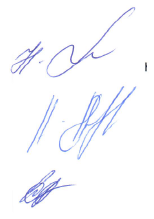 Директор ОАО «ГИАП»							Н.П.АняйкинаЗаместитель главного инженера –начальник МнКО ОАО «ГИАП» 						Н.Н.ГородецкийИсполнитель:Ведущий инженер МнКО ОАО «ГИАП»							О.В.КацаповаТЕХНИЧЕСКИЙ  КОДЕКС
УСТАНОВИВШЕЙСЯ  ПРАКТИКИткп 351-2018 (33130)  [1]Правила по обеспечению промышленной безопасности аммиачных холодильных установок и складов жидкого аммиакаУтверждены постановлением Министерства по чрезвычайным ситуациям Республики Беларусь от 28 декабря 2017 г. № 46  [2]Правила по обеспечению промышленной безопасности взрывоопасных химических производств и объектов. Утверждены постановлением Министерства по чрезвычайным ситуациям Республики Беларусь от 29 декабря 2017 г. № 54  [3]Закон Республики Беларусь «О промышленной безопасности» от 5 января 2016 г. № 354-З   [4]Закон Республики Беларусь «Об охране труда» от 23 июня 2008 г. № 356-З   [5]Правила устройства электроустановок. ПУЭ (6-е изд.) Утверждены Минэнерго СССР  [6]Инструкция о порядке подготовки и проверки знаний по вопросам промышленной безопасностиУтверждена постановлением Министерства по чрезвычайным ситуациям Республики Беларусь от 6 июля 2016 г. № 31  [7]Инструкция о порядке обучения, стажировки, инструктажа и проверки знаний работающих по вопросам охраны трудаУтверждена постановлением Министерства труда и социальной защиты Республики Беларусь от 28 ноября 2008 г. № 175  [8]Положение о комиссии организации для проверки знаний работающих по вопросам охраны трудаУтверждено постановлением Министерства труда и социальной защиты Республики Беларусь от 30 декабря 2008 г. № 210  [9]Санитарные нормы и правила «Требования к производственной вибрации, вибрации в жилых помещениях, помещениях административных и общественных зданий»Утверждены постановлением Министерства здравоохранения Республики Беларусь от 26 декабря 2013 г. № 132[10]Гигиенический норматив «Предельно допустимые и допустимые уровни нормируемых параметров при работах с источниками производственной вибрации, вибрации в жилых помещениях, помещениях административных и общественных зданий»Утверждены постановлением Министерства здравоохранения Республики Беларусь от 26 декабря 2013 г. № 132[11]Общие требования пожарной безопасности к содержанию и эксплуатации капитальных строений (зданий, сооружений), изолированных помещений и иных объектов, принадлежащих субъектам хозяйствованияУтверждены Декретом Президента Республики Беларусь от 23 ноября 2017 г. № 7[12]Санитарные нормы и правила «Требования к контролю воздуха рабочей зоны»Утверждены постановлением Министерства здравоохранения Республики Беларусь от 11 октября 2017 г. № 92[13]Гигиенический норматив «Предельно допустимые концентрации вредных веществ ввоздухе рабочей зоны»Утверждены постановлением Министерства здравоохранения Республики Беларусь от 11 октября 2017 г. № 92[14]Гигиенический норматив «Ориентировочные безопасные уровни воздействия вредных веществ в воздухе рабочей зоны»Утверждены постановлением Министерства здравоохранения Республики Беларусь от 11 октября 2017 г. № 92[15]Гигиенический норматив «Предельно допустимые уровни загрязнения кожных покровов вредными веществами»Утверждены постановлением Министерства здравоохранения Республики Беларусь от 11 октября 2017 г. № 92[16]Правила по обеспечению промышленной безопасности в области газоснабжения Республики БеларусьУтверждены Постановлением Министерства по чрезвычайным ситуациям Республики Беларусь от 2 февраля 2009 г. № 6[17]Инструкция о порядке обеспечения работников средствами индивидуальной защитыУтверждена постановлением Министерства труда и социальной защиты Республики Беларусь от 30 декабря 2008 г. № 209[18]Типовые нормы бесплатной выдачи средств индивидуальной защиты работникам общих профессий и должностей для всех отраслей экономикиУтверждены постановлением Министерства труда и социальной защиты Республики Беларусь от 22 сентября 2006 г. № 110[19]Перечень средств индивидуальной защиты, непосредственно обеспечивающих безопасность трудаУтвержден постановлением Министерства труда и социальной защиты Республики Беларусь от 
15 октября 2010 г. № 145[20]О нормах и порядке обеспечения работников смывающими и обезвреживающими средствамиПостановление Министерства труда и социальной защиты Республики Беларусь от 30 декабря 2008 г. № 208[21]ТР ТС 012/2011 О безопасности оборудования для работы во взрывоопасных средахПринят решением комиссии Таможенного союза от 18 октября 2011 г. № 825[22]Правила устройства и безопасной эксплуатации технологических трубопроводов Утверждены Постановлением Министерства по чрезвычайным ситуациям Республики Беларусь 21 марта 2007 г. № 20[23]Типовая инструкция по охране труда при выполнении работ внутри колодцев, цистерн и других емкостных сооруженийУтверждена постановлением Министерства труда и социальной защиты Республики Беларусь от 
30 декабря . № 214[24]Межотраслевые общие правила по охране трудаУтверждены постановлением Министерства труда и социальной защиты Республики Беларусь от 
3 июня 2003 г. № 70